MODULO DI ADESIONEIl sottoscritto/a   ____________________________________________ c.f. _____________________________________ nato/a il _____/_____/____________ a ________________________________________________________________ (__________) ________________________________________________     _________________________________@ ___________________ 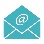 residente a ________________________________ (_______) via________________________________________________________intolleranze alimentari/allergie: _________________________________________________________________________________ in nome e per conto proprio, oltre che in nome e per conto delle persone appresso elencate:_________________________________________________________ nato/a il ____/____/________ a ________________________intolleranze alimentari/allergie: _________________________________________________________________________________ _________________________________________________________ nato/a il ____/____/________ a ________________________intolleranze alimentari/allergie: _________________________________________________________________________________ _________________________________________________________ nato/a il ____/____/________ a ________________________intolleranze alimentari/allergie: _________________________________________________________________________________ conferma la partecipazione al viaggio dal 18 al 19 settembre 2021 “ABBAZIA DI NOVACELLA, un’esperienza monastica”QUOTA INDIVIDUALE DI PARTECIPAZIONE:20 paganti € 255,00ACCONTO di 100,00 €URO ALL’ISCRIZIONE – SALDO ENTRO IL 18/08/2021ISCRIZIONI ENTRO IL 18/07/2021Allegare la copia della carta d’identità/passaporto di tutti i partecipanti, un codice fiscale per prenotazione,nome e numero di telefono di un amico/parente a casa (per le emergenze).LA QUOTA COMPRENDE:Viaggio in pullman GT come da programma1 pernottamento presso Centro Convegni Abbazia Novacellain camera a due letti (o singola) con bagno privatoin pensione completa (pranzo, cena e colazione) con acqua ai pasti1 pranzo in ristorante con bevande incluseGuida locale a Bolzano – Visita guidata in AbbaziaTassa di soggiorno              Accompagnatore dell’agenziaAssicurazione medico/bagaglio/annullamento e spese di gestione praticaLA QUOTA NON COMPRENDE:le bevande e i pasti non menzionati;mance, extra e spese personali;Degustazione di 4 vini (facoltativa da richiedere all’iscrizione) € 15,00 p.p.tutto quanto non espressamente indicato ne “la quota comprende”.Tipologia camera: ____________________________________totale prenotazione € _________________________________ e versa la quota di: € _________________/______ (Euro__________________________________________/_____) in data ____/____/____________ € _________________/______ (Euro___________________________________________/_____) in data ____/____/____________ € _________________/______ (Euro___________________________________________/_____) in data ____/____/____________Le condizioni della polizza assicurativa sono disponibili in agenzia.Informazioni Generali:Informazioni operative: Roncalli Viaggi può compensare con depositi già incassati le eventuali penali dovute. Condizioni di Rimborso: nessun rimborso verrà riconosciuto per mancata presentazione alla partenza, per interruzione del viaggio iniziato, per mancanza o irregolarità dei documenti validi per l’espatrio.Conferma: il viaggio si intende confermato al momento della firma del contratto e del versamento dell’acconto/saldo indicato. Adeguamenti:La scrivente si riserva di comunicare l’eventuale aumento del corrispettivo del viaggio in base a: variazione dei costi di trasporto, nonché dei diritti e delle tasse, ai sensi e nel rispetto del Codice del Consumo. Assicurazione:Per tutte le assicurazioni incluse nella quota, è responsabilità del singolo cliente la segnalazione del sinistro alla compagnia assicuratrice e l’invio della documentazione necessaria richiesta a testimonianza dello stesso.Responsabilità e normative di legge: La responsabilità del Fornitore nei confronti dei Partecipanti e cose di loro proprietà, è regolata dal Decreto Legislativo 79/11 Codice del Turismo. Variazioni, annullamenti e risoluzione:Entro il 30/09/2021, e solo in caso di annullamento del Tour per la mancata adesione del numero minimo di partecipanti previsto (20 adulti), l’agenzia provvederà alla restituzione dell’intera quota versata dal cliente. Al cliente che, invece, recede dal contratto saranno addebitate, indipendentemente dal pagamento dell’acconto, le penali di cancellazione sulla quota di partecipazione a seconda del numero di giorni che mancano alla data di partenza del viaggio (escludendo dal computo i giorni festivi, il giorno della partenza e il giorno in cui viene data la comunicazione dell’annullamento) e nelle seguenti misure: dalla prenotazione e fino a 35 gg nessuna penale; da 34 a 30 gg 10%; da 29 a 21 gg 40%; da 20 a 16 gg 90% e 15 a 0 gg 100%. Tutela della privacy:Vedi allegato GDPR a fine modulo.Documenti per l'espatrio:I partecipanti dovranno essere muniti di documento di riconoscimento valido per l’effettuazione del viaggio, nonché dei visti di soggiorno e di transito e dei certificati sanitari che fossero eventualmente richiesti. Nessuna responsabilità compete al  Fornitore Viaggi per i danni che possano derivare al Partecipante per l'impossibilità di iniziare o proseguire il viaggio causate dalla mancanza o dalla irregolarità dei prescritti documenti personali di espatrio (come ad esempio: passaporto, visto consolare, certificato richiesto, vaccinazioni, etc.) I Partecipanti inoltre dovranno attenersi all’osservanza della regole di normale prudenza e diligenza ed a quelle specifiche in vigore nei paesi destinazione del viaggio, nonché ai regolamenti ed alle disposizioni amministrative o legislative in vigore. Il Cliente sarà chiamato a rispondere di tutti i danni che il Fornitore dovesse subire a causa dell’inadempienza, da parte dei partecipanti, alle sopra esaminate obbligazioni.Bagaglio:Il bagaglio viaggia a rischio e pericolo del viaggiatore e il Fornitore non potrà in nessun caso ritenersi responsabile per eventuali perdite o danno. Ricordiamo che per il viaggio è comunque prevista una polizza medico/bagaglio. Trattamento fiscale:I prezzi indicati nella presente lettera d'incarico non saranno assoggettati ad operazione IVA ai sensi dell’articolo 74TER  e successive modificazioni, in vigore al momento della fatturazione.Foro competente:Per qualsiasi controversia relativa al presente contratto sarà esclusivamente competente il Foro di Bergamo. Impegno al rispetto del modello 231 e del codice etico:Il cliente dichiara di essere a conoscenza delle disposizioni di cui al Decreto Legislativo 8 giugno 2001 n. 231, e successive integrazioni, nonché di aver visionato e di accettare integralmente il “Codice Etico ed il Modello ex D.Lgs. 231/2001”, impegnandosi a recepirne gli eventuali aggiornamenti che dovessero essere pubblicati sul sito o trasmessi in formato cartaceo. Il Cliente si impegna, pertanto, a tenere un comportamento conforme al Modello ex D.Lgs. 231/01 ed al Codice Etico e comunque tale da non esporsi al rischio dell'applicazione delle sanzioni previste dal suddetto Decreto Legislativo, e si obbliga altresì a comunicare immediatamente al Fornitore il verificarsi di eventi effettivamente o anche potenzialmente lesivi del Codice Etico e/o del Modello ex 231/2001, ovvero il verificarsi di eventi che configurino l’inosservanza delle norme del predetto D. Lgs.231/2001. L'inosservanza da parte del Cliente degli impegni sopra indicati costituirà grave inadempimento contrattuale e legittimerà il Fornitore a risolvere il Contratto con effetto immediato, ai sensi e per gli effetti di cui all'art. 1456 Cod. Civ.Disposizioni finali:Le premesse e gli allegati fanno parte integrante e sostanziale del presente accordo. Il presente accordo annulla e sostituisce qualsiasi altro precedente contratto tra le parti avente il medesimo oggetto. Qualunque modifica dovrà essere effettuata per iscritto e concordata tra le parti.Fondo garanzia:I pacchetti turistici oggetto di vendita con il contratto disciplinato dalle presenti condizioni generali, sono assistiti da una garanzia per il rimborso del prezzo versato per l’acquisto del pacchetto turistico e il rientro immediato del turista, nei casi di insolvenza o fallimento ai sensi di quanto previsto dal 2° comma dell’art. 47 del Codice del Turismo.A tale scopo RONCALLI VIAGGI ha stipulato idonea polizza assicurativa con FONDO VACANZE FELICI –ISCRIZIONE N. 1912.Bergamo, lì____________________________________________Firma del cliente _______________________________________Firma adv   	________________________________________Allegato GDPRIndicare nome e cognome di tutti i partecipanti indicati nel modulo iscrizione viaggio sopra riportato e apporre le rispettive firmeGent.ma Sig.ra/Egr. Sig.  ______________________________________Gent.ma Sig.ra/Egr. Sig.  ______________________________________Gent.ma Sig.ra/Egr. Sig.  ______________________________________Gent.ma Sig.ra/Egr. Sig.  ______________________________________INFORMATIVA SUL TRATTAMENTO DEI DATI PERSONALI AI SENSI DEGLI ARTT. 13 E 14 REGOLAMENTO (UE) 2016/679 Con la presente comunicazione, La informiamo di quanto segue:Il titolare del trattamento è Roncalli Viaggi di Oroviaggi srl (C.F. e P.I. 02560440162), sede legale in Via Pitentino 2, 24123 Bergamo (BG), tel. 035225501- fax 035230005, e-mail info@roncalliviaggi.it , in persona di Manuel Roncalli.Il trattamento consiste nell’acquisizione, raccolta, elaborazione, profilazione, conservazione, archivio, consultazione, comunicazione di dati personali nei limiti e con le finalità di cui ai punti seguenti.I trattamenti dei dati personali da parte del titolare del trattamento hanno le seguenti finalità:conclusione ed esecuzione del contratto di viaggio;formulazione di preventivi ed offerte;vendita di singoli servizi di biglietteria o di soggiorno;inserimento nell’anagrafica clienti sui supporti informatici e cartacei in uso al titolare del trattamento;gestione degli aspetti economici del contratto (pagamento, incassi, ecc.)adempimento degli obblighi legislativi e normativi interni, comunitari ed internazionali, a titolo esemplificativo e non esaustivo, in materia fiscale, assicurativa, antiriciclaggio, ecc.;registrazione e conservazione ai fini legali per la durata prevista dalla legislazione di settore.I dati personali da Lei forniti potranno essere utilizzati dal titolare del trattamento, previo Suo consenso, per finalità commerciali e, specificamente, per il compimento di ricerche di mercato, per l’invio di comunicazioni commerciali, per l’iscrizione a newsletter. I Suoi dati potranno essere, quindi, comunicati a Società specializzate in marketing e ricerche di mercato, a Società dell’informazione, a Società di statistica solo ai fini precedentemente indicati. Il consenso in relazione a tale finalità del trattamento è facoltativo. Il rifiuto non comporta alcuna conseguenza per la corretta esecuzione del presente contratto.La base giuridica dei trattamenti effettuati dal titolare del trattamento è costituita da:esecuzione del contratto in relazione ai punti 3.a, 3.c, 3.d, 3.e;adempimento di obblighi di legge / normativi in relazione ai punti 3.f, 3.g;consenso dell’interessato in relazione ai punti 3.b, 4;interesse legittimo del titolare del trattamento quando non prevalgano gli interessi o i diritti e le libertà fondamentali dell’interessato.Salvo quanto indicato al punto 4, il conferimento dei dati personali è facoltativo ma l’eventuale rifiuto a fornirli può rendere impossibile la conclusione e la successiva esecuzione del contratto.L’interessato ha diritto di revocare il consenso prestato. La revoca non pregiudica, comunque, il trattamento effettuato antecedentemente alla revoca stessa. Laddove il trattamento ha altra base giuridica rispetto al consenso, il trattamento proseguirà legittimamente sulla scorta di tale altra base giuridica. Sono fatti salvi gli obblighi di legge e normativi cui è sottoposto il titolare del trattamento.Il periodo di conservazione dei dati personali coincide con il periodo di esecuzione del rapporto contrattuale. Sono fatti salvi obblighi legislativi e normativi di conservazione per un più ampio periodo di tempo, con particolare riguardo alla normativa fiscale e tributaria. È fatta salva la possibilità del titolare del trattamento di conservare i suoi dati personali per il periodo di tempo previsto e ammesso dalla legge nazionale a tutela dei propri interessi (anche per difendere eventuali propri diritti in sede giudiziaria). In ogni caso il periodo di conservazione dei dati non eccederà i 10 anni dalla cessazione del rapporto contrattuale, salvo più ampi periodi previsti per legge.Le categorie dei dati personali trattati sono le seguenti: dati anagrafici; recapiti telefonici ed altri recapiti; coordinate bancarie. Il trattamento può, altresì, estendersi ai dati personali di familiari e / o conviventi.Tra i dati personali trattati rientrano i dati sensibili ai sensi dell’art. 9 Regolamento e relativi a condanne penali o reati ai sensi dell’art. 10 Regolamento, in particolare: dati inerenti alla salute; dati biometrici; dati inerenti all’orientamento religioso; dati relativi a precedenti giudiziari penali, a procedimenti in corso e condanne. Il trattamento può, altresì, estendersi ai dati sensibili di familiari e / o conviventi.Destinatari dei dati personali da Lei forniti al titolare del trattamento potranno essere:tour operator, strutture ricettive, vettori di trasporto;produttori di software gestionali e gestori di piattaforme cloud o on-premise utilizzati dal titolare del trattamento impiegati nell’esecuzione del contratto;consulenti incaricati dal titolare del trattamento in materia legale, fiscale, tributaria, informatica (per es. avvocati, commercialisti, …);istituti bancari per la gestione degli aspetti economici del contratto e società di recupero credito;istituti assicurativi;enti pubblici e privati con finalità di vigilanza e controllo a titolo esemplificativo e non esaustivo il Garante per la Protezione dei Dati Personali e l’Autorità Garante della Concorrenza e Mercato;altri soggetti che possono accedere ai dati personali trattati in forza di leggi o normative, nonché l’Autorità Giudiziaria.Con la sottoscrizione della presente informativa, l’interessato autorizza il titolare del trattamento a comunicare ai soggetti indicati i dati personali forniti, anche quelli sensibili.I dati personali dell’interessato, sempre nei limiti e per le finalità di cui sopra, potranno essere comunicati a destinatari di Paesi terzi o organizzazioni internazionali, a titolo esemplificativo strutture ricettive. Con la sottoscrizione della presente informativa, l’interessato autorizza il titolare del trattamento a comunicare a destinatari di Paesi terzi o organizzazioni internazionali i dati personali forniti, anche quelli sensibili.L’interessato è titolare dei seguenti diritti: accesso (art. 15 Regolamento); rettifica (art. 16 Regolamento); cancellazione - oblio (art. 17 Regolamento); limitazione del trattamento (art. 18 Regolamento); portabilità (art. 20 Regolamento); non essere sottoposto a decisioni fondate su processi automatizzati (art. 22 Regolamento); proporre reclamo all’autorità di controllo (art. 77 Regolamento); proporre ricorso giurisdizionale effettivo avverso i provvedimenti dell’autorità di controllo o avverso il titolare del trattamento (artt. 78, 79 Regolamento). L’interessato può esercitare tali diritti nei confronti del titolare del trattamento, inviando richiesta scritta anche a mezzo e-mail al seguente recapito info@roncalliviaggi.it, oppure a mezzo posta a Roncalli Viaggi Via Pitentino 2, 24124 Bergamo (BG). Il titolare del trattamento agevola l’esercizio dei diritti da parte degli interessati.15. L’interessato ha, altresì, il diritto di opporsi al trattamento (art. 21 Regolamento). L’interessato può esercitare tale diritto nei confronti del titolare del trattamento, inviando richiesta scritta anche a mezzo e-mail al seguente recapito info@roncalliviaggi.it, oppure a mezzo posta a Roncalli Viaggi Via Pitentino 2, 24124 Bergamo (BG). Il titolare del trattamento agevola l’esercizio del diritto di opposizione da parte degli interessati.La presente informativa si compone di n. 3 fogli.Bergamo, lì_____________________________Firma adv _______________________________Si rilascia copia della presente per gli usi consentiti.ACQUISIZIONE DEL CONSENSO AI SENSI DELL’ART. 7 REGOLAMENTO (UE) 2016/679 IN MATERIA DI TRATTAMENTO DEI DATI PERSONALI Letto quanto sopra riportato, il Signor / la Signora____________________________________________________________________nato/a ___________________________________il___________________________________________il Signor / la Signora____________________________________________________________________nato/a ___________________________________il___________________________________________il Signor / la Signora____________________________________________________________________nato/a ___________________________________il___________________________________________il Signor / la Signora____________________________________________________________________nato/a ___________________________________il___________________________________________esprime il proprio consenso al trattamento dei propri dati personali, con particolare riguardo al trattamento dei dati sensibili, quelli inerenti a condanne penali e reati. Autorizza, altresì, al trattamento automatico dei propri dati personali (per es. profilazione). Dichiara, inoltre, di essere a conoscenza dei diritti spettanti all’interessato come indicati nell’informativa, compreso il diritto di opporsi al trattamento ed il diritto di revocare in ogni momento il consenso prestato.Bergamo, lì 	 ________________________________ Firma del cliente                                                            Firma del cliente                                                                    Firma del cliente                                                            Firma del cliente                                                                    Letto quanto sopra riportato,il Signor / la Signora____________________________________________________________________nato/a ___________________________________il___________________________________________il Signor / la Signora____________________________________________________________________nato/a ___________________________________il___________________________________________il Signor / la Signora____________________________________________________________________nato/a ___________________________________il___________________________________________il Signor / la Signora____________________________________________________________________nato/a ___________________________________il___________________________________________esprime il proprio consenso al trattamento dei propri dati personali per finalità commerciali come indicato al punto 5.Bergamo, lì   	 ___________________________                                 Firma del cliente                                                            Firma del cliente                                                                    Firma del cliente                                                            Firma del cliente                                                                    In caso di minori infrasedicenniACQUISIZIONE DEL CONSENSO AI SENSI DELL’ART. 7 REGOLAMENTO (UE) 2016/679 IN MATERIA DI TRATTAMENTO DEI DATI PERSONALI DEL MINORELetto quanto sopra riportato, il Signor / la Signora ________________________________________nato/a _______________________________________ il ___________________________, in qualità di esercente la responsabilità genitoriale / la tutela nei confronti del minore _____________________________nato/a_______________________________ il _________________________, nei confronti del minore _____________________________nato/a_______________________________ il _________________________, esprime il proprio consenso al trattamento dei dati personali del minore, con particolare riguardo al trattamento dei dati sensibili, quelli inerenti a condanne penali e reati. Autorizza, altresì, al trattamento automatico dei dati personali forniti (per es. profilazione). Dichiara, inoltre, di essere a conoscenza dei diritti spettanti all’interessato come indicati nell’informativa, compreso il diritto di opporsi al trattamento ed il diritto di revocare in ogni momento il consenso prestato.Bergamo, lì   	    Firma del cliente                                                